       ТРАКИЙСКИ УНИВЕРСИТЕТ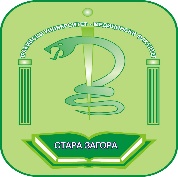 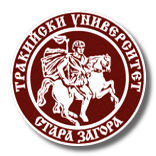 СТАРА ЗАГОРАМЕДИЦИНСКИ ФАКУЛТЕТКАТЕДРА „ЗДРАВНИ ГРИЖИ“П Р О Г Р А М АнаСТУДЕНТСКА НАУЧНА СЕСИЯна тема: „Философия, социална значимост и практически аспекти на акушерските и сестринските грижи в съвременните условия”Посветена на5 май – Международен ден на акушерката 12 май – Международен ден на медицинската сестраЕвропейските майски инициативи по Общественото здраве40 год. Медицинско образование в Стара ЗагораСтудентската научна сесия ще се проведе присъствено и on line в Катедра „Здравни грижи“  Медицински факултет, Тракийски  университет от 9.00 часа на 27 май 2022 г.
Мероприятието се провежда под егидата наРектора на Тр. У – доц. Добри Ярков, двмни Декана на Медицински факултет – доц. Д-р Юлиан Ананиев, дмОрганизационен комитетПредседател: Проф. Христина Танчева Милчева, дп – Ръководител на Проект за научен форумЗам.председатели:
доц. Албена Николаева Андонова, дм – Ръководител Катедра „Здравни грижи“
доц. Кремена Кънчева Митева, дпЧленове:гл. ас. Здравка Динева Атанасова, д.оз
гл.ас.Силвия Георгиева Кючукова, дм
гл. ас. Мима Стефанова Николова, дм
преп.Теодора Василева ТодороваСтуденти от специалност“ Акушерка“:
Хедие Севал Мюмюн
Марина Георгиева Кирева
Моника Радославова Михайлова
Лора Иванова Лазарова
Велина Петкова ИлиеваСтуденти от специалност „Медицинска сестра“:
Соня Бисерова Сальохлева
Нана Ангелова Мечкарска
Катя Георгиева Димитрова
Родрик Патрик Вермюе
Елена Крумова Реджеб
Християна Стефанова Димитрова
Красимира Стойчева БъчвароваПрограма 27.05.2022г.Програма за презентациитеСекция „Акушерски грижи и дейности“Програма за презентациитеСекция „Акушерски грижи и дейности“On line презентацииПрограма за презентациитеСекция „Сестрински грижи и дейности“9.00Откриване на Студентската научна сесия, Зала 10, Морфоблок9.15- 10.30  Презентиране на студентските доклади и дискусия     10.30-11.00Кафе пауза11.00-12.30Презентиране на студентските доклади и  дискусия    12.30 – 13.00Излъчване на най-добрите презентации по предварително определени критерии 13.00-13.30Награждаване на студентите с най-добри презентации.Връчване на Сертификати 14. 00Закриване на сесията1.Айгюл Назми ХамзаПланиране,организация,анализ и оценка на акушерските грижи.Сестрински подход2.Михаела Златомирова ТончеваРабота в екип. Роля на акушерката в медицинския екип.3.Гюлюмсер Бекир Салим Профилактика - същност и значение, видове.4.Есра Мехмед Махмуд Рискови фактори за здравето 5.Мерве Севги ИбрамРискови фактори при бременни6.Елена Бориславова КараивановаЗдравно възпитание и образование.Здравна култура и здравна мотивация7.Диана Йорданова ВелиноваФизиолечение -същност и прложение в акушерските грижи8.Елеонора Александрова АлександроваСъвременни аспекти в женската консултация9.Ралица Емилова Йорданова Ваксина против Covid-19- видове, анализ на обществените нагласи10.Лора Иванова ЛазароваПодготовка и вземане на материал за диагностициране на инфекции на репродуктивната система 11.Марина Георгиева КиреваЗдравни грижи за пациентки с метаболитен синдром12.Велина Петкова ИлиеваСпециални грижи при бременна с рубеола13.Ани Боянова ХаджиеваАкушерски грижи за бременни и родилки с хепатит С14.Хедие Севал МюмюнАкушерски грижи при бременни  с хипо- и хипертиреоидизъм1.Ивелина Йорданова КироваАкушерската професия - избор на моя професионален път2.Михаела Милчова ЙордановаФакти от развитието на акушерката професия3.Янка Янкова ВиденоваПренатална диагностика и рискове от ранното  раждане. Причини за ранно раждане и превантивни мерки1.Соня Бисерова Сальохлева От милосърдна към медицинска сестра- поглед в миналото, анализ на настоящето и бъдещи трудности и предизвикателства2.Християна Стефанова ДимитроваСимволите на сестринството3.Мила Иванова КоеваБъдещите професионалисти по здравни грижи в превенцията за инфаркт на миокарда4.Катя Георгиева Димитрова Информираност и готовност за справяне с пандемията от Сovid 19 през погледа на бъдещите професионалисти по здравни грижи5.Красимира Стойчева БъчвароваРоля на медицинската сестра в детската ясла и обучение на родителите за здравословните навици на детето6.Елена Крумова РеджебЕнергийните напитки-изкушение или отрова7.Родрик Патрик ВермюеДвигателна активност в детска възраст от 10 до 17г.8.Маруся Руменова Лиддъл Насилието в медицинската практика 